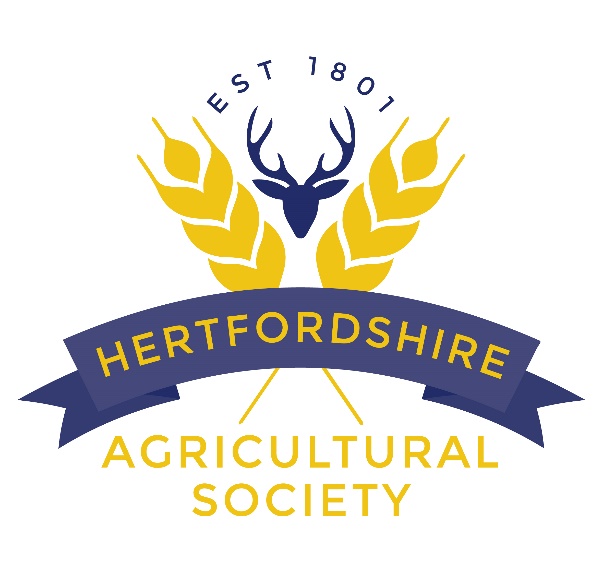 CattleLivestock Schedule 2023Saturday 27th & Sunday 28th May ENTRIES CLOSE 07th May 2023TERMS AND CONDITIONSIT IS A PREREQUISITE OF ENTRY THAT ALL EXHIBITORS READ, ACCEPT AND COMPLY WITH THESE REGULATIONS.HERTFORDSHIRE COUNTY SHOWGROUNDCPH NUMBER: 18/109/8105DATE AND PLACE OF SHOW1.	The Show will be held on Saturday 27th and Sunday 28th May 2023 from 7.30 a.m. to approximately 5.30 p.m. The Showground is on the A5183, just south of the M1 junction 9. Exhibitor parking areas open at 6.00 a.m. on Show days. Public car parking is free.PUBLIC PRICE OF ADMISSION 2.	On the day: Adult £27.00; Child (5yrs to 15yrs) £16.00; Senior (60 years plus) £24.00; Student £24.00; Family (2 adults & 3 children) £62.00. In advance 1/3/23 to 13/05/23: Adult £23.00; Child £11.00; Senior £20.00; Student £20; Family £52.00, 14/5/23 – 27/5/23– Adult £25.00; Child £12.50; Senior £22.50; Student £22.50; Family £58.00.SOCIETY MEMBERSHIP 3.	Vice-President £130.00; Member £59.00; Joint Members £105.00; Family (2 adults & 3 children under 15) £125; Child (5yrs to 15yrs) £20.00; Club 26 (16yrs – 26yrs) £26.00. (See Table of Rates & Privileges of Annual Membership 2023).CORPORATE SHOW PACKAGE4.	Corporate Show Package £485; 10 Adult Admission Tickets, 10 Members Marquee Day Badges (Saturday or Sunday) plus, 5 Members Gate ‘E’ Vehicle Passes.DEFINITION OF TERMS AND ABBREVIATIONS5.	All references to the term ‘Livestock’ will relate to Cattle and Sheep exhibits, and the term ‘Horses’ also includes Ponies, Donkeys and Show Jumpers.  The Hertfordshire Agricultural Society has been abbreviated to ‘HAS’.  An ‘Exhibitor’ may be the Owner, Lessee, Producer, Agent or person authorised to show the animal. CLOSING DATE FOR ENTRIES AND ACKNOWLEDGEMENTS6.	All entries will close for Livestock on 7th May 2023. Please allow adequate time for delivery of postal entries, as we cannot accept responsibility for entries delayed or lost in the post. Entries will only be acknowledged by a VAT receipt if Exhibitors send a S.A.E. with their entry form. CORRECTNESS OF ENTRY7.	All entries must be submitted online and accompanied by the appropriate fees paid in full. Responsibility for the correctness of entries will rest with the Exhibitor and not with the Secretary of the Society for accepting such entry. Failure to prove correctness when requested may result in the entry in question being rejected or if already accepted and catalogued refused permission to enter the class, or the exhibit may be disqualified and any awards made to it cancelled and any entry, stall or pen fees will be forfeited. All exhibits eligible for Special Prizes that require registering with the Show (as requested in the schedule) must be clearly indicated on their entry form. Incomplete or incorrect entries will be rejected.OWNERSHIP OF EXHIBITS8.	All Livestock and Horses must have been the bona fide property of the Owner by the closing day of entry except where this condition is varied by circumstances applicable to specific classes. In the event of the death of an Owner between the date of entry and the date of the Show, the executors of the deceased will be deemed the Owner. DATA PROTECTION A9.	It is a condition of entry that the HAS reserves the right to forward Exhibitor information to the press, Breed Societies and other regulatory authorities (i.e. DEFRA or Trading Standards). It is also a requirement that the Owner’s name will be published in the Show catalogue. No address details will be listed in the catalogue.RIGHT TO REJECT ENTRIES AND CANCEL OR AMALGAMATE CLASSES10.	There must be a minimum of three Exhibitors entered per section, otherwise classes may be cancelled or amalgamated. If there are less than three entries catalogued in any class, that class may be cancelled and the entries transferred to another class. In the event of either of these conditions Exhibitors affected will be advised before the Show and given the option to accept the changes or to withdraw with any stall/pen or entry fees refunded. The HAS also reserves the right to reject or cancel the entry or entries made by any person if they shall deem it fit to do so, entry fees refunded. If there are insufficient entries forward on Show days the HAS reserves the right to amalgamate sections or classes at the discretion of the Senior Stewards to provide competition.STAFF11.	A copy of the final timetable will be sent with the entry packs. Exhibitors will be responsible to provide an adequate number of competent persons to attend their animals whilst at the Show, both in the stock lines, box park and also at the appointed time in the judging rings. Classes will not be delayed or postponed due to staff shortages or timetable clashes. Staff must be in attendance during the Show at least half an hour before the scheduled start of the examination, exhibition or parade of the animals under their charge and they will be required to parade or exhibit the animals in their charge at such times as will be directed by and subject to the orders of the Officials and Stewards of the HAS. Mobile phones must be switched off during judging and Exhibitors must be dressed appropriately and are required to wear white coats or the appropriate breed uniform when exhibiting stock or horses.CONDUCT OF EXHIBITORS AND THEIR STAFF12.	Exhibitors will be held responsible for the behaviour of their staff and for the consequences of any misconduct of such staff. Any fine imposed upon an Exhibitor or a person employed by them, for infringing the Regulations or disobedience to the orders of the Officials or Stewards shall be recoverable from the Exhibitor as a debt due to the HAS. Until such fine is paid, such Exhibitor shall be debarred from exhibiting at any future Show organised by the HAS. HEALTH AND SAFETY13.	Exhibitors are reminded that they must conform to the requirements of the Health and Safety at Work Act 1974 and other relevant Health and Safety legislation. The Organisers of this Show have taken reasonable precautions to ensure the Health and Safety of everyone present. For these measures to be effective, all exhibitors, their staff and families must take all reasonable precautions to avoid and prevent accidents occurring and must co-operate with the instructions of HAS Organisers, Officials, Stewards or appropriate Authorities. Dogs must be kept on a lead at all times and are not permitted in any marquees containing animals or food.EXHIBITORS’ ENTRANCE TICKETS AND VEHICLE PASSES14.	Exhibitor entry packs will be sent by the 18th May, packs will be sent electronically, or if mailed will include numbers, wristbands and vehicle passes. Immediately on receipt of the packs Exhibitors are requested to please check the contents as queries relating to tickets and passes will not be resolved after the 24th May. Livestock catalogue numbers will not be posted but will be available from the Stewards at the Show on receipt of cattle passport details.TICKET ALLOCATIONCATTLE		Stalls	Ticket/Wristband Allocation  Vehicle Passes 	 Meal Voucher1-3		3 Tickets			1		24-5		4 Tickets			1		46-10		5 Tickets			2		611+		6 Tickets			2		8Exhibitors entering Young Handler classes may be sent additional children’s tickets at the discretion of The Society provided these classes are entered on the entry form with Handlers details; for further information please contact the Livestock Secretary 01582 792626 or email livestock@hertsshow.com.			SHEEP	Number of Pens		Ticket/Wristband Allocation	     Vehicle Passes		1		1 Ticket				1		2		2 Tickets				1		3-4		3 Tickets				1		5-6		4 Tickets				2Exhibitors may purchase a total of 6 pens, including storage pens.Exhibitors entering Young Shepherd classes may be sent additional children’s tickets at the discretion of The Society provided these classes are entered on the entry form with Handlers details; for further information please contact the Livestock Secretary 01582 792626 or email livestock@hertsshow.com.Only vehicles carrying Livestock or Horses and clearly displaying the relevant vehicle pass on the windscreen will be admitted at Gate A into the Box Park. Every person entering the site on Show days, including the drivers of Livestock or Horse lorries and trailers, must have a valid box park entrance wristband or pay the full price of admission at the gate (i.e. £27.00). This regulation will be strictly enforced. The Show will not take responsibility for any passes/wristbands which have been mislaid or forgotten. Exhibitors may purchase further wristbands at a special discounted price £16.00 provided they are ordered by close of entries.STOCKPERSONS FACILITIES15.	There is no on site accommodation available for stockmen but camping and caravanning are permitted free of charge opposite the Cattle marquees between First Avenue and the perimeter fence and also opposite the Sheep marquees between Dunstable Drive and the boundary hedge. Availability in both areas is limited and allocated on a first come first served basis as directed by the parking steward. Please park considerably and wherever possible leave space for other caravans. A mobile shower and toilet block will be provided adjacent to Gate 14 nearby the Cattle camping area and further toilets and showers are located in the centre of the Showground. No electrical connections are available in the camping areas and the use of personal generators is strictly prohibited. Mobile catering facilities will operate from 9.00 a.m. on Friday 26th May and the Farmers’ Bar sited opposite the Cattle rings on First Avenue will open on Friday from 6.00 p.m. until 10.00 p.m. for drinks, refreshments and hot meals (last orders for food 8.45 p.m.).  On Show days breakfast will be served from 6.00 a.m. until 11.00 a.m.  On Saturday the licensed bar will open at 11.00 a.m. until 11pm. On Saturday evening there will be a Barbeque in the Farmers’ Bar, tickets are £10.00 and can be purchased with entries. On Sunday the Farmers Bar will be open from 11.00 a.m. until 6 p.m. DEFRA – ANIMAL GATHERINGS16.	The Show is licensed by DEFRA in accordance with the requirements of the Animal Gatherings England Order 2010. All Exhibitors and their staff must observe current Biosecurity regulations and also keep the stock lines clean, tidy and free from faeces.  Exhibitors should also be aware and must comply with current rules, legislation, regulations and conditions in force at the time of the Show from DEFRA, Trading Standards, BCMS and other regulatory authorities. For the latest information regarding animal movements, movement standstills or isolation facilities please contact your Local Trading Standards Animal Health Officer or visit www.defra.gov.ukVehicles transporting livestock must be cleansed and disinfected in accordance with The Transport of Animals (Cleansing and Disinfection) (England) (No 3) Order 2003. This Show is held on grass and cannot provide cleaning facilities. If your vehicle is not returning direct to your resident holding cleaning can be arranged at a private site approximately 4 miles from the Showground. This requires booking in advance, to make an appointment please contact the Livestock Secretary .Tel: 01582 792626 or email: livestock@hertsshow.com by Tuesday 16th May.WITHDRAWALS AND SUBSTITUTIONS – LIVESTOCK17a.	Any Exhibitor wishing to withdraw an animal before the closing date of entries but after payment has been processed will incur an administration fee of £5; alternately another animal may be substituted in the same class providing the request is received in writing by the 7th May and the animal has been the bona fide property of the Owner by the closing date of entries. Late substitutions received after this date may be accepted in accordance with the conditions mentioned above and subject to the agreement of the other Exhibitors catalogued in the class. After entries have closed and been catalogued Exhibitors are not entitled to a refund under any circumstances except in the event of loss of attested or accredited status or an order prohibiting movements of animals to a Show, whereupon Exhibitors will be entitled to a full refund of stall/pen fees subject to forwarding a Veterinary Certificate or Ministry Order to the Show Office.  (See rule 32 for online entries).SMOKING AND FIRE PRECAUTIONS18.	The use of personal generators in caravans and trailers is strictly prohibited. Smoking is strictly prohibited in all marquees and Exhibitors and their staff are not permitted to smoke while exhibiting their animals either in the judging rings or while leading them in a parade. No open fires/flammable containers are permitted and no oil, cooking stove or barbecue of any description may be lit in the marquees or stock lines. Exhibitors or their staff, who bring cooking facilities to the Show will only be permitted to do so provided these are supervised at all times whilst in use or hot; they are contained in a properly constructed fire-resistant receptacle and placed on a suitable stand to prevent ground damage, within the designated areas. Please be aware of fire extinguisher positions and your nearest fire exit.ELECTRICAL EQUIPMENT19.	All electrical equipment used by Exhibitors must be in good condition and safe working order, it is highly recommended that such equipment has been PAT tested within the past 12 months. Multipoint adapters are prohibited and no electrical equipment to be left on or unattended. (We understand the use of hairdryers is imperative to enhance the appearance of your animals but these do create a fire risk. Under no circumstances are these to be left on straw, hay or any other combustible material switched on or off as these remain hot for some time after use).  ANIMAL HEALTH, WELFARE AND MALPRACTICE20.	The Animal Welfare Act (2006) requires all responsible persons to provide a duty of care to the animals regardless to location. Instances of compromised animal welfare or evidence of unnecessary animal suffering should be reported immediately to show officials. The HAS and associated Show Veterinary Officers reserve the right to summon animal health officials if deemed necessary.Every Exhibitor of Livestock or Horses shall be liable to pay the HAS a sum not exceeding £100 and for liquidated damages, if any animal sent for exhibition is, in the opinion of any of the Show Veterinary Officers, affected with any contagious or infectious disease including ringworm, or with any form of disease likely to prove dangerous or detrimental to other animals and for each and every such case, if more than one. The aforesaid animal(s) will be disqualified and subject to movement restrictions must be removed immediately from the Showground.The Society will not tolerate the administration to show exhibits (entered either for competition or sale/demonstration) of tranquillisers or other drugs which may in any way affect the performance of the animal in question to have the effect of making it behave in the show ring in a manner which is not natural. The Society reserves the right to take any necessary samples. Any Person or Exhibitor (or his representative) who is found to have administered or permitted the administration of any such tranquilliser or drugs to any Show exhibit will be reported to the Organising Committee, and dealt with at their discretion. In addition the matter will be referred to the appropriate Breed Society or Organisation.Any artificial contrivance or device of any description found on or proved to have been used on an animal at any time whilst that animal is in the Showground, either for preventing the flow of milk or for any other improper purpose, will disqualify that animal from being awarded a prize, and any prize awarded prior to discovery will be forfeited. The Instigator or the Owner of the said animal may be prohibited from again entering stock for any of the Society's Shows, for such period as the Committee may see fit. For the purpose of this Regulation, the term 'improper practice' shall be held to include setting of teats, and generally any other practice including tampering or of their own or any other animal by the exhibitor or any other person which results in the animals being shown other than in a natural state, and the Society reserves the right to have all animals inspected by the Society's Veterinary Officers, either prior to, during, or after judging.VETERINARY CHARGES22.	Exhibitors are liable for any costs incurred should treatment be required from the Show Veterinary Officers. It is also a condition of entry that the Show Veterinary Officers may on their own authority give any emergency treatment as they consider appropriate in the event that the owner or their representative cannot be located.SUBSTITUTION OF JUDGES23.	The HAS reserves the right to substitute other Judges for those printed in the Schedule or to make additional appointments, both without notice.JUDGES' AWARDS24.	No person but the Stewards and authorised Officials shall enter any of the rings or have any communication with the Judges during the time judging is taking place. All Exhibitors or their staff acting in opposition to this rule shall forfeit such prizes as may be awarded to their exhibits. The Judges are instructed to withhold any prizes where the entry is not of sufficient merit. In all cases where the prizes are offered conditionally, they may be withheld until the Exhibitor has proved to the satisfaction of the HAS that the conditions have been complied with.SHOW RADIUS25.	For the purpose of local Exhibitors competing for Special Prizes, the Show Radius will include the whole of the County of Hertfordshire and the area within five miles beyond the County Boundary shown on the Ordnance Survey Map. It is essential that the full postal address of the Exhibitor be given on the entry forms. The HAS reserves the right to decide whether an Exhibitor comes within the Show Radius or not.ROSETTES AND PRIZE MONEY26a.	Rosettes are not to be displayed during judging. Rosettes are given with prize money awards, though additional rosettes may be awarded at the Judges’ discretion. The prize money shown for each class is the maximum. Unless otherwise stated the award of 4th and 5th prizes is subject to a minimum of 8 and 10 entries forward respectively. Unless otherwise stated prize money will be by BACS within six weeks of the Show. In the event of a class being divided, prize money will be awarded according to the number of entries forward in each sub-section. CUPS AND TROPHIES26b.	All Cups and Trophies are the property of or in the safe keeping of the HAS. Most trophy winners may hold their respective Cup or Trophy and will be contacted after the Show regarding arrangements for their collection/delivery on the understanding that they must be returned by 31st March 2024. The Coronation Gold Challenge Cup (T2), The Liberty Cup (T3) and The Hague Challenge Bowl (T4) are no longer available to leave the Showground.PROTESTS AND OBJECTIONS27.	Any Exhibitor at the Show feeling aggrieved with reference to any Livestock or Horses exhibited at this Show must lodge any protest or objection in writing to the Secretary within 24 hours of the end of Judging of the class or the alleged incident and pay a deposit of £30. Joint protests will only be accepted if accompanied by a deposit from each individual who is lodging a complaint. The protest will be considered and investigated by a panel appointed by the HAS, whose decision shall be final and from which there shall be no appeal. If the protest is not substantiated, the deposit will be forfeited.ALTERATION OF AWARDS28.	In case of any protest or otherwise, whereby any prize animal becomes disqualified, the winner of the next succeeding prize in that class shall take the prize that has been awarded to such disqualified animal.  All other prize winners will then move up the order.PENALTIES29.	An infringement of any of these or any other prescribed Regulations or Conditions will subject the Exhibitor to the forfeiture of any prize to which they may be entitled (in addition to all other consequences attaching to such infringement).  The HAS reserves to itself the right to inform other organisations of any decision it may come to concerning an Exhibitor.LIABILITY AND INSURANCE30.	Save for the death or personal injury caused by the proven negligence of the HAS, its Officers, Staff or Agents, the HAS will not be responsible for death, injury, disease, damage, theft or loss caused to any Exhibitor or to his or her staff or agent or to any animal, article, plant, vehicle, machinery or thing of whatever nature brought onto the HAS's premises by the said Exhibitor from whatever cause the death, injury, disease, damage, theft or loss arises. Save as aforesaid the Exhibitor shall indemnify the HAS against all claims, damages and expenses whatsoever in any way arising out of the presence of the Exhibitor, his staff, agents, exhibits, vehicles or equipment on the HAS's premises and shall assume full responsibility therefore. The owner of any animal which shall cause or occasion any damage or injury whatever shall indemnify and hold harmless HAS from and against all legal proceedings, actions, expenses, costs, claims, demands or damages. It is the responsibility of the Exhibitor to affect adequate and appropriate insurance cover to include fire, risk to property together with a recommended minimum of £5,000,000 Public Liability Insurance. Acceptance of the foregoing conditions shall be a condition of entry.CANCELLATION STATEMENT31.	In the event of the Show being postponed, cancelled, abandoned or curtailed due to circumstances beyond the control of the HAS (ie extreme weather, security alerts) no entry or stall fees will be repaid and the HAS will have no liability for expenses, consequential loss or damage suffered by Exhibitors or their representatives as a result of this action. ONLINE ENTRIES AND CREDIT CARD PAYMENTS32.	Entries submitted online over the internet are subject to an initial ‘cooling off period’ of seven working days during which you have the right to cancel. INTERPRETATION OF TERMS AND CONDITIONS 34.	The HAS reserves to itself the sole and absolute right to interpret these or any other prescribed Terms, Conditions and Regulations and to settle finally and determine all or any matters, questions, or differences in regard thereto, or otherwise arising out of or connected with or incident to the Show. RIGHT TO AMEND CONDITIONS35.	The HAS reserves the right to amend these Terms, Conditions and Regulations at its discretion.AWARDS TO AGRICULTURAL WORKERS FOR LONG SERVICEEmployers are encouraged to recommend employees for Awards in recognition of good service subject to the following criteria:The employer must be a Vice President or Member of the Hertfordshire Agricultural Society.The employee must be working during the year of the Show, within the Show radius and to have worked on the same farm or with the same employer, continuously for at least the last 10 years (subject to illness or military duties).Recipients of awards from the last four Shows (2016 to 2019) are not eligible.The presentations will take place in the Members’ Enclosure (at a time to be advised) on Saturday 28th May 2022.  The costs of the award (a tankard or vase), photographs and any meals taken in the Members’ Enclosure after the awards ceremony are to be borne by the employer.-----------------------------------------------------------------------------------------------------------------RECOMMENDATION FOR LONG SERVICE AWARDI recommend Mr/Mrs/Miss:  Name to be engraved on the award if different from above. ie Mr W Smith, Bill Smith, William Smith:for the Long Service Award, his/her age and length of service being correctly stated below and I certify that he/she has been of good character, loyal and diligent for that time.Age at date of Show:      		Length of Service at date of Show: Farm/Business:             Signature of Proposer:  Name of Proposer:        Address of Proposer:    Post Code:                    		   Telephone No: TO BE RECEIVED BY THE SECRETARY NO LATER THAN 31st MARCH 2023CATTLE & SHEEP TIMETABLE SATURDAY 27th MAY 2023CATTLE & SHEEP TIMETABLE SUNDAY 28th MAY 2023T’s & C’s SPECIFIC TO CATTLE COMPETITIONSENTRIES CLOSE 21st APRIL 2023
CPH NUMBER: 18/109/8105All cattle should be accompanied to and from the Show by their Cattle Passport.CLASSES WILL BE RUN IN ACCORDANCE WITH THE RULES OF THE RESPECTIVE BREED SOCIETIES AND UNDER THE TERMS AND CONDITIONS OF THE HERTFORDSHIRE AGRICULTURAL SOCIETY.IT IS A PREREQUISITE OF ENTRY THAT ALL EXHIBITORS, READ, ACCEPT AND COMPLY WITH THESE REGULATIONS WHICH ARE PRINTED IN FULL AT THE FRONT OF THE SCHEDULE.35b	RECEPTION, ACCOMMODATION AND SHOWING RULES – CATTLEStall Fees: Exhibitors are required to pay stall fees along with entry fees as directed in the schedule. Payment must be received in full with their entries. They may bring only the number of animals for which stalls have been booked. Additional stalls/pens for calves at foot, supplies and stock person’s equipment must be booked and paid for on the entry forms. Cattle stalls in the main stock lines are approximately 5ft/1.5m wide. *Separate stalls will be provided for exhibitors entering the Commercial, Open Inter Breed Calves or Young Handler classes arriving on Sunday. Access to the Showground:  Cattle vehicles and caravans are required to enter the Showground via Gate A; from the A5183 use Redding Lane next to ‘The Hertfordshire Garden Centre’. Please ensure you inform your haulage contractor to use Gate A only and clearly display your vehicle pass on the windscreen.Reception and Unloading of Cattle:  All cattle should be accompanied to and from the Show by their Cattle Passport. Cattle must arrive no later than 8.00am on Saturday morning (excluding Open Calves and Young Handlers) and entry is limited to the following times:Friday 26th May from 10.00 a.m. until 7.00 p.m. Saturday 27th May from 6.00 a.m. until 8.00 a.m. Sunday 28th May from 6.00 a.m. until 8.00 a.m. (*Open Inter Breed Calves, Live Commercial Beef and Young Handlers only).In the event of a delayed arrival or an emergency please contact the Show Office (01582 792626). A fenced unloading bay will be in operation; all cattle must be off loaded into this area as directed by the Cattle Stewards. If you are required to wait prior to unloading your stock, please pull your vehicle over to the side of the road and allow through traffic to pass. NEW for 2023 (Pilot)Following feedback from a number of exhibitors the committee have taken the decision to ALLOW cattle to depart on the Saturday evening rather than the compulsory attendance overnight, all exhibitors are most welcome to stay and overnight monies will be paid to those who do. The process for departure will be in collaboration with the Show Stewards and Show Vet, please make it known if you would like to depart on Saturday to ensure safety for all involved. £15.00 ‘Saturday Overnight Money’ will be paid with prize money for each ADULT animal that stays for the duration of the ShowAccommodation and Straw:  Covered accommodation in marquees will be provided for all Cattle and the stalls will initially be bedded down. A further limited amount of straw will be available, but Exhibitors are advised to provide sufficient bedding straw to ensure the comfort of their own animals. Exhibitors are fully responsible for the welfare and safety of their stock whilst on the Showground and they are also liable for the removal of any dead stock. Milking facilities are not provided at the Show please supply your own machine or make suitable arrangements for cows in milk.Out of Hours Emergency Vet and Electrician: Contact details for the vet will be displayed clearly in cattle marquees.  For any other out of hour emergency or to contact the on-site Electrician please speak to security.
Bovine TB and Pre-Movement Regulations: Exhibitors are required to comply with current TB regulations.  For those cattle coming from one year only TB testing parishes please note that it is required that all cattle except calves under 42 days of age are tested within 60 days (from the date of the injection, which is day zero of the of the 60 day period) before this show.  These requirements apply to any exhibitor involved in radial testing.  Compliance with the pre-movement testing requirements is the responsibility of the owner/cattle keeper moving the animal(s).
If you are coming from a one year only testing parish you MUST provide a pre-movement test with a negative result for all cattle.  Calves born on or before the 16th April 2023 MUST be pre-movement tested in order to comply with the 42 day testing rule.  A copy of the negative test result MUST be submitted to the HAS appointed Veterinary Officer in attendance on arrival at the Showground and Cattle Passports must be handed to the HAS Steward in attendance at the Cattle Section entrance.Cattle Vehicle Parking and Departures:  All livestock vehicles must park in the designated areas as directed by HAS Officials. In the interest of public safety these must not be moved, or any animals removed from their stalls until after the Grand Parade on Sunday afternoon unless authority has been granted by the HAS appointed Veterinary Officer or Show Secretary. Failure to comply with this regulation may result in any prize money won and overnight money being forfeited* exemption to this rule above for those wishing to leave on Saturday, must be declared in advanceGrand Parade:  Exhibitors are required to display all prize-winners in the Grand Parades in the Jubilee Arena or its equivalent, subject to current animal health regulations. Failure to comply with this regulation may result in any prize money won being forfeited. Children under 18 years participating in the Grand Parade must be accompanied and under the supervision of a competent and experienced adult at all times. A raffle ticket will be provided to all entrants to the Grand Parade and the winning ticket will be exchanged for £25. ALL Showmen taking part in the Grand Parade are required to wear a white coat or their appropriate breed uniform.BCMS:  All Cattle including calves at foot must be identified and listed on the entry form and accompanied to the Showground by their individual passports; all movements on and off the showground must be reported to BCMS within 3 days. Please ensure you have the correct passports for all your animals and have them available on arrival for the Stewards. For further information please contact the BCMS help line 0345 050 1234.Bulls and Cattle Handling:  All bulls are to be ringed, unloaded and moved about the Showground or between judging rings by two handlers and they must be attended at all times whilst the Show is open to the public   All cattle must be halter trained and we advise that beef heifers should be shown with a ‘bulldog’ nose restraint. HAS officials reserve the right to exclude any animal(s) which they consider vicious or unruly.Progeny:  The HAS reserves the right to withhold prizes from an Exhibitor for any Cow or Heifer entered as "in-calf" until the progeny is born (by 30th September next succeeding) and a certificate is received from the Exhibitor certifying same.  Unless the words "in-milk" are entered against a Cow or Heifer, the next date of calving must be stated.Abortions and Premature Calving:  No Cow or Heifer, which has aborted within six months of the Show, is to be brought onto the Showground. Any animal calving or showing evidence of calving whilst on the Showground must immediately be isolated under directions from the Show Veterinary Officers and removed as soon as possible by the Exhibitor in accordance with APHA regulations. Where an animal calves prematurely or aborts the DVO must also be informed.CATTLE POINTS ACCUMULATOR TROPHIESSATURDAY AND SUNDAY.Points for the award of these trophies are on the scale of: 1st 10; 2nd 8; 3rd 6; 4th 3; in all Cattle Breed classes except pairs and groups. Trophies awarded in Grand Parade on Sunday.Sp300	(T2) THE CORONATION GOLD CHALLENGE CUP, presented to the Hertfordshire Agricultural Society in 1953, by the late HJ JOEL Esq., President of the Society in 1953 and 1957, an engraved Glass Bowl plus a Special Rosette for the Champion Overall Points Winner. (This cup cannot be won by the same exhibitor two years in succession). Winner in 2022: Barwood & Padfield.Sp301	(T3) THE LIBERTY CUP, plus a Special Rosette for the Reserve Champion Overall Points Winner.  Winner in 2022 A E & C R Bishop.Sp302	(T4) THE HAGUE CHALLENGE BOWL, plus a Special Rosette for the Highest Hertfordshire Points Winner. Winner in 2022: Royal Vet Farm Animal Society.SATURDAYAberdeen AngusExhibits in these classes are also eligible to enter classes 350, 352 and 367.PRIZE MONEY 1st £36; 2nd £25; 3rd £20; 4th £11Class 305: 1st £15; 2nd £10; 3rd; £5ENTRY FEE HAS Members £10.00; Non Members £15.00JudgeMr AP McLarenBritish BlondeAll exhibits must be registered as pedigree with the British Blonde Society. Exhibits in these classes are also eligible to enter classes 350, 352 and 367.PRIZE MONEY 1st £36; 2nd £25; 3rd £20; 4th £11Class 311: 1st £15; 2nd £10; 3rd; £5ENTRY FEE HAS Members £10.00; Non Members £15.00JudgeMrs S ArcherBritish BlueExhibits in these classes are also eligible to enter classes 351, 353 and 368.PRIZE MONEY 1st £36; 2nd £25; 3rd £20; 4th £11Class 317: 1st £15; 2nd £10; 3rd; £5ENTRY FEE HAS Members £10.00; Non Members £15.00JudgeMr. N LloydHerefordExhibits in these classes are also eligible to enter classes 350, 352 and 367.PRIZE MONEY 1st £36; 2nd £25; 3rd £20; 4th £11 Class 325: 1st £15; 2nd £10; 3rd; £5ENTRY FEE HAS Members £10.00; Non Members £15.00JudgeTBCLimousinExhibits in these classes are also eligible to enter classes 350, 352 and 366.PRIZE MONEY 1st £36; 2nd £25; 3rd £20; 4th £11 Class 331: 1st £15; 2nd £10; 3rd; £5ENTRY FEE HAS Members £10.00; Non Members £15.00JudgeMr. A WatsonRed PollExhibits in these classes are also eligible to enter classes 350, 352 and 367.PRIZE MONEY 1st £36; 2nd £25; 3rd £20; 4th £11 Class 337: 1st £15; 2nd £10; 3rd; £5ENTRY FEE HAS Members £10.00; Non Members £15.00JudgeMrs. S MahamSimmentalExhibits in these classes are also eligible to enter classes 351, 353, 368.PRIZE MONEY 1st £36; 2nd £25; 3rd £20; 4th £11 Class 343: 1st £15; 2nd £10; 3rd; £5ENTRY FEE HAS Members £10.00; Non Members £15.00JudgeMrs. V WoodsOther Native Breeds of Cattle and Other Continental Beef BreedsOther Native Breeds of Cattle and Other Continental Beef BreedsAll animals to be of native breeds or continental beef breeds not listed elsewhere in the schedule. Classes will be split on the day into Native and Continental Breeds if entries allow.Exhibits in these classes are also eligible to enter classes 350, 352 and 367.PRIZE MONEY 1st £36; 2nd £25; 3rd £20; 4th £11 Class 349: 1st £15; 2nd £10; 3rd; £5ENTRY FEE HAS Members £10.00; Non Members £15.00JudgeMr. R DaviesOpen Inter Breed PairsPRIZE MONEY 1st £30; 2nd £20; 3rd £15; 4th £10 ENTRY FEE HAS Members £10.00; Non Members £15.00JudgesMr. I ArcherOpen Inter Breed GroupsPRIZE MONEY 1st £50; 2nd £30; 3rd £20; 4th £15 Free Entry. Cost per stall – Non Members £30; HAS Members £25JudgeMr. I ArcherInterbreed ChampionshipsJudgesMr. N LloydSUNDAYLive Commercial BeefAny breed or cross, excluding any animals entered in the pedigree breed classes on Saturday.
Exhibits in these classes are also eligible to enter Class 368.
Weighing in on the Showground to be at 7.30am, and the weight taken as final. Animals will be classified according to their weight and entered in the appropriate class.THIS YEAR THE LIVE COMMERCIAL BEEF CLASSES WILL TAKE PLACE FIRST ON THE SUNDAY MORNING - YOUNG HANDLER CLASSES WILL TAKE PLACE AFTER THE LIVE COMMERCIAL BEEFPRIZE MONEY 1st £35; 2nd £25; 3rd £20; 4th £12; 5th £8Class 361: 1st £15; 2nd £10; 3rd £5ENTRY FEE HAS Members £10.00; Non Members £15.00JudgeMr. J WoodsYoung HandlersPRIZE MONEYCash Prizes to be awarded at the Show1st Prize: £252nd Prize: £153rd Prize: £10Forward: £5.Free Entry. Cost per calf stall (Sunday only) – Non Members £8.50; HAS Members £6.50THIS YEAR THE YOUNG HANDLER CLASSES WILL TAKE PLACE AFTER THE COMMERCIAL BEEF CLASSES. In these classes it is the stock handler, not the animal, which is to be judged. Name and age of handler must be entered on the entry form. Prize money and special rosettes for all entries forward.
All competitors must have been involved in the preparation of their exhibits and must lead, handle and control their own animal in the ring. To be judged on presentation, handling ability of animal and general turnout of both the handler and the animal. Handlers are to be appropriately dressed for the breed they are exhibiting and the animal should be suitable for their age and size.
All major prize winners are expected to take part in the Grand Parade or its equivalent; children under 18 years must be accompanied and under the supervision of a competent and experienced adult at all times.JudgeMrs. A WatsonOpen Inter Breed CalvesPRIZE MONEY 1st, £25; 2nd, £15; 3rd, £10; 4th, £5; 5th, £3Any pedigree or cross breed, not to have been shown in any class except young handlers and to be of suitable size for the exhibitor.All major prize winners are expected to take part in the Grand Parade or its equivalent; children under 18 years must be accompanied and under the supervision of a competent and experienced adult at all times.ENTRY FEE HAS Members £10.00; Non Members £15.00JudgeMrs. V WoodsOpen Beef Heifer SweepstakesPRIZE MONEYCash Prizes to be awarded at the Show 1st Prize: £25+30% of entry fees 2nd Prize £20+25% of entry fees 3rd Prize: £15+20% of entry fees 4th Prize £10+15% of entry fees 5th Prize £5+10% of entry fees.Entries taken on the day only - £5.00 to be collected in the ring.
Female breed Champions and Reserve Female breed Champions will be excluded.JudgesMrs V WoodsThe Intercollege ChallengeTo be held as the last class of the morning.PRIZE MONEYNo monetary prize. JudgeTBCOldies HandlerOpen handling class for handlers over 27 years and over to showcase their stock handling skills. Please note the 2023 winner will be invited to judge this class at the 2024 show. £5.00 entry to be paid on entry to the ring. Class may be split into further age groups if entries allow and under the stewards discretion.All proceeds to go to the Essex and Herts Air Ambulance.PRIZE MONEYNo monetary prize. JudgeMrs. E BishopApprox. TimeCATTLE RINGS – approximate starting timesClass Nos10.00amAberdeen Angus300-305Followed byBritish Blonde306-311Followed byBritish Blue312-31710.00amHereford318-325Followed byLimousin326-331Followed byRed Poll332-33710.00amOther Native Breeds and Other Continental Beef Breeds344-349Followed bySimmental338-343Followed byOpen Interbreed Pairs350 & 351Followed byOpen Interbreed Groups352 & 353Followed byInterbreed ChampionshipApprox. TimeSHEEP RINGS - approximate starting timesClass Nos10.00Southdown421-424Followed byAny Pure Breed of Native Origin400-404Approx 3.00pmInter Breed Championship10.00Hebridean405-408Followed byNorth Ronaldsay413-416Followed byVeteran Ewe42510.00Manx Loaghtan409-412Followed byShetland417-420Followed byPure Continental450-457Approx. TimeCATTLE RINGS – approximate starting timesClass Nos10.00amLive Commercial Beef354-361Followed by Open Interbreed Calves365-366 12.00 approx.Young Handlers362-364Followed by Open Heifer Sweepstakes367-3681.00pm approx.The Inter College Challenge369Followed byOldies Handler370Approx. TimeSHEEP RINGS - approximate starting timesClass Nos9.30Heath & Hill Breeds433-437Followed byWool on the Hoof448 -449Approx. 2.00Rare and Native Champion9.30Down Breeds Native Shortwool and Pure Continental Breeds428-432458-462Followed byYoung Shepherd426-4279.30Primitive Breeds443-447Followed byLongwool438-442NumberNameDescription300Aberdeen Angus HeiferBorn on or after 1st January 2022.301Aberdeen Angus HeiferBorn in 2021.302Aberdeen Angus Cow or HeiferIn milk or in calf, born before 1st January 2021.303Aberdeen Angus BullBorn on or after 1st January 2022.304Aberdeen Angus BullBorn before 1st January 2022.305Aberdeen Angus PairPair of animals shown in any of the Aberdeen Angus classes, property of the same exhibitor.Ch29THE WATFORD & DISTRICT AGRICULTURAL SOCIETY CHALLENGE CUP for the Champion Aberdeen AngusTHE WATFORD & DISTRICT AGRICULTURAL SOCIETY CHALLENGE CUP for the Champion Aberdeen AngusCh30MALE CHAMPION & RESERVE MALE CHAMPION ROSETTES, presented by the Hertfordshire Agricultural SocietyMALE CHAMPION & RESERVE MALE CHAMPION ROSETTES, presented by the Hertfordshire Agricultural SocietyCh31FEMALE CHAMPION AND RESERVE FEMALE CHAMPION ROSETTES, presented by the Hertfordshire Agricultural Society.FEMALE CHAMPION AND RESERVE FEMALE CHAMPION ROSETTES, presented by the Hertfordshire Agricultural Society.Ch32BREED CHAMPION AND RESERVE BREED CHAMPION ROSETTES, presented by the Hertfordshire Agricultural Society. Stockmen's cash prizes of £10 for the Champion and £5 for the Reserve Champion. To compete on Saturday in the Inter Breed Championships (Ch52).BREED CHAMPION AND RESERVE BREED CHAMPION ROSETTES, presented by the Hertfordshire Agricultural Society. Stockmen's cash prizes of £10 for the Champion and £5 for the Reserve Champion. To compete on Saturday in the Inter Breed Championships (Ch52).Sp303THE ABERDEEN ANGUS CATTLE SOCIETY, kindly present a Rosette and Sash for the ChampionTHE ABERDEEN ANGUS CATTLE SOCIETY, kindly present a Rosette and Sash for the ChampionNumberNameDescription306British Blonde HeiferBorn on or after 1st January 2022.307British Blonde HeiferBorn in 2021.308British Blonde Cow or HeiferIn milk or in calf, born before 1st January 2021.309British Blonde BullBorn on or after 1st January 2022.310British Blonde BullBorn before 1st January 2022.311British Blonde PairPair of animals shown in any of the British Blonde classes, property of the same exhibitor.Ch33THE GJW TITMUSS CHALLENGE TROPHY, for the Champion Bull. Male Champion and Reserve Male Champion RosettesTHE GJW TITMUSS CHALLENGE TROPHY, for the Champion Bull. Male Champion and Reserve Male Champion RosettesCh34THE SHERRIFFS OF ROYSTON CHALLENGE TROPHY, for the Champion Female. Female Champion and Reserve Female Champion Rosettes.THE SHERRIFFS OF ROYSTON CHALLENGE TROPHY, for the Champion Female. Female Champion and Reserve Female Champion Rosettes.Ch35BREED CHAMPION AND RESERVE BREED CHAMPION ROSETTES, presented by the Hertfordshire Agricultural Society. Stockmen's cash prizes of £10 for the Champion and £5 for the Reserve Champion. To compete on Saturday in the Inter Breed Championships (Ch53).BREED CHAMPION AND RESERVE BREED CHAMPION ROSETTES, presented by the Hertfordshire Agricultural Society. Stockmen's cash prizes of £10 for the Champion and £5 for the Reserve Champion. To compete on Saturday in the Inter Breed Championships (Ch53).NumberNameDescription312British Blue HeiferHeifer born on or after 1st January 2022.313British Blue HeiferBorn in 2021.314British Blue Cow or HeiferIn milk or in calf, born before 1st January 2021.315British Blue BullBorn on or after 1st January 2022.316British Blue BullBorn before 1st January 2022.317British Blue PairPair of animals shown in any of the British Blue classes, property of the same exhibitor.Ch36MALE CHAMPION AND RESERVE MALE CHAMPION ROSETTES, presented by the Hertfordshire Agricultural Society.MALE CHAMPION AND RESERVE MALE CHAMPION ROSETTES, presented by the Hertfordshire Agricultural Society.Ch37FEMALE CHAMPION AND RESERVE FEMALE CHAMPION ROSETTES, presented by the Hertfordshire Agricultural Society.FEMALE CHAMPION AND RESERVE FEMALE CHAMPION ROSETTES, presented by the Hertfordshire Agricultural Society.Ch38THE JH ROBINSON CHALLENGE BOWL, for the Champion British Blue. Breed Champion and Reserve Breed Champion Rosettes. Stockmen's cash prizes of £10 for the Champion and £5 for the Reserve Champion. To compete on Saturday in the Inter Breed Championships (Ch53).THE JH ROBINSON CHALLENGE BOWL, for the Champion British Blue. Breed Champion and Reserve Breed Champion Rosettes. Stockmen's cash prizes of £10 for the Champion and £5 for the Reserve Champion. To compete on Saturday in the Inter Breed Championships (Ch53).Sp305THE BRITISH BLUE CATTLE SOCIETY, will present Champion and Reserve Champion Rosettes.THE BRITISH BLUE CATTLE SOCIETY, will present Champion and Reserve Champion Rosettes.NumberNameDescription318Hereford HeiferBorn on or after 1st March 2022.319Hereford HeiferMaiden born between 1st July 2020 and 28th February 2022. (May be amalgamated with class 320 if insufficient entries are received).320Hereford HeiferBorn between 1st January 2020 and 30th June 2021.321Hereford Cow or HeiferBorn on or before 31st December 2020, in calf or with calf at foot.322Hereford BullBorn on or after 1st March 2022.323Hereford BullBorn between 1st September 2021 and 28th February 2022. (May be amalgamated with Class 324 if insufficient entries are received).324Hereford BullBorn before 31st August 2021.325Hereford PairPair of animals shown in any of the Hereford classes, owned and bred by the exhibitor.The Midlands and East Anglia Hereford Breeders' Association offers £10, rosette and card to the winner of the best pair of animals under two years old on show day, bred and exhibited by a member of the M&EAHBA (Sp309).Ch39THE WESTMILL CHALLENGE CUP, presented by the late Mr JC Smith, for the Champion Hereford Male. Male Champion and Reserve Male Champion Rosettes.THE WESTMILL CHALLENGE CUP, presented by the late Mr JC Smith, for the Champion Hereford Male. Male Champion and Reserve Male Champion Rosettes.Ch40THE MARDLEYBURY CHALLENGE TROPHY, presented by PD Sapsed Esq., for the Champion Hereford Female. Female Champion and Reserve Female Champion Rosettes.THE MARDLEYBURY CHALLENGE TROPHY, presented by PD Sapsed Esq., for the Champion Hereford Female. Female Champion and Reserve Female Champion Rosettes.Ch41BREED CHAMPION AND RESERVE BREED CHAMPION ROSETTES, presented by the Hertfordshire Agricultural Society. Stockmen's cash prizes of £10 for the Champion and £5 for the Reserve Champion. To compete on Saturday in the Inter Breed Championships (Ch52).BREED CHAMPION AND RESERVE BREED CHAMPION ROSETTES, presented by the Hertfordshire Agricultural Society. Stockmen's cash prizes of £10 for the Champion and £5 for the Reserve Champion. To compete on Saturday in the Inter Breed Championships (Ch52).Sp306THE MIDLANDS AND EAST ANGLIA HEREFORD BREEDERS' ASSOCIATION OFFERS THE FOLLOWING AWARDS: A Championship Sash and Rosette.THE MIDLANDS AND EAST ANGLIA HEREFORD BREEDERS' ASSOCIATION OFFERS THE FOLLOWING AWARDS: A Championship Sash and Rosette.Sp307£10 & Rosette to the Champion Hereford Male, £5 & Rosette to the Reserve Male.£10 & Rosette to the Champion Hereford Male, £5 & Rosette to the Reserve Male.Sp308£10 & Rosette to the Champion Hereford Female, £5 & Rosette to the Reserve Female.£10 & Rosette to the Champion Hereford Female, £5 & Rosette to the Reserve Female.NumberNameDescription326Limousin HeiferBorn on or after 1st January 2022.327Limousin HeiferBorn in 2021.328Limousin Cow or HeiferIn milk or in calf, born before 1st January 2021.329Limousin BullBorn on or after 1st January 2022.330Limousin BullBorn before 1st January 2022.331Limousin PairPair of animals shown in any of the Limousin classes, property of the same exhibitor.Ch42MALE CHAMPION AND RESERVE MALE CHAMPION ROSETTES, presented by the Hertfordshire Agricultural SocietyMALE CHAMPION AND RESERVE MALE CHAMPION ROSETTES, presented by the Hertfordshire Agricultural SocietyCh43FEMALE CHAMPION AND RESERVE FEMALE CHAMPION ROSETTES, presented by the Hertfordshire Agricultural Society.FEMALE CHAMPION AND RESERVE FEMALE CHAMPION ROSETTES, presented by the Hertfordshire Agricultural Society.Ch44THE HARPENDEN AGRICULTURAL ASSOCIATION CHALLENGE CUP, for the Champion Limousin. Breed Champion and Reserve Breed Champion Rosettes. Stockmen's cash prizes of £10 for the Champion and £5 for the Reserve Champion. To compete on Saturday in the Inter Breed Championships (Ch53).THE HARPENDEN AGRICULTURAL ASSOCIATION CHALLENGE CUP, for the Champion Limousin. Breed Champion and Reserve Breed Champion Rosettes. Stockmen's cash prizes of £10 for the Champion and £5 for the Reserve Champion. To compete on Saturday in the Inter Breed Championships (Ch53).Sp310THE EAST MIDLANDS LIMOUSIN CLUB PERPETUAL CUP, for the Best Male exhibited by a club member.THE EAST MIDLANDS LIMOUSIN CLUB PERPETUAL CUP, for the Best Male exhibited by a club member.Sp311THE EAST MIDLANDS LIMOUSIN CLUB PERPETUAL CUP, for the Best Female exhibited by a club member.THE EAST MIDLANDS LIMOUSIN CLUB PERPETUAL CUP, for the Best Female exhibited by a club member.NumberNameDescription332Red Poll Cow or HeiferIn Milk or in calf, born before 1st January 2021.333Red Poll HeiferBorn on or after 1st January 2022.334Red Poll HeiferBorn in 2021.335Red Poll BullBorn on or after 1st January 2022.336Red Poll BullBorn on or before 1st January 2022.337Red Poll PairPair of animals shown in any of the Red Poll classes, property of the same exhibitor.Ch45MALE CHAMPION AND RESERVE MALE CHAMPION ROSETTES, presented by the Hertfordshire Agricultural Society.MALE CHAMPION AND RESERVE MALE CHAMPION ROSETTES, presented by the Hertfordshire Agricultural Society.Ch46FEMALE CHAMPION AND RESERVE FEMALE CHAMPION ROSETTES, presented by the Hertfordshire Agricultural Society.FEMALE CHAMPION AND RESERVE FEMALE CHAMPION ROSETTES, presented by the Hertfordshire Agricultural Society.Ch47THE RED POLL SOCIETY TROPHY for the Champion Red Poll.  Stockmen’s cash prizes of £10 for the Champion and £5 for the Reserve ChampionTHE RED POLL SOCIETY TROPHY for the Champion Red Poll.  Stockmen’s cash prizes of £10 for the Champion and £5 for the Reserve ChampionSp312THE RED POLL CATTLE SOCIETY, have kindly donated a Sash for the Champion and Reserve ChampionTHE RED POLL CATTLE SOCIETY, have kindly donated a Sash for the Champion and Reserve ChampionNumberNameDescription338Simmental HeiferBorn on or after 1st January 2022.339Simmental HeiferBorn in 2021.340Simmental Cow or HeiferIn milk or in calf, born before 1st January 2021.341Simmental BullBorn on or after 1st January 2022.342Simmental BullBorn before 1st January 2022.343Simmental PairPair of animals shown in any of the Simmental classes, owned and bred by the exhibitor.Ch48MALE CHAMPION AND RESERVE MALE CHAMPION ROSETTES, presented by the Hertfordshire Agricultural Society.MALE CHAMPION AND RESERVE MALE CHAMPION ROSETTES, presented by the Hertfordshire Agricultural Society.Ch49FEMALE CHAMPION AND RESERVE FEMALE CHAMPION ROSETTES, presented by the Hertfordshire Agricultural Society.FEMALE CHAMPION AND RESERVE FEMALE CHAMPION ROSETTES, presented by the Hertfordshire Agricultural Society.Ch50THE LETCHWORTH BACON COMPANY CHALLENGE CUP, for the Champion Simmental. Breed Champion and Reserve Breed Champion Rosettes.  Stockmen's cash prizes of £10 for the Champion and £5 for the Reserve Champion. To compete on Saturday in the Inter Breed Championships (Ch53).THE LETCHWORTH BACON COMPANY CHALLENGE CUP, for the Champion Simmental. Breed Champion and Reserve Breed Champion Rosettes.  Stockmen's cash prizes of £10 for the Champion and £5 for the Reserve Champion. To compete on Saturday in the Inter Breed Championships (Ch53).Sp315THE EMMA WOODWARD MEMORIAL CUP, presented by David Sapsed and family for the Best Animal of Opposite Sex to the Champion.THE EMMA WOODWARD MEMORIAL CUP, presented by David Sapsed and family for the Best Animal of Opposite Sex to the Champion.NumberNameDescription344Other Native Breeds HeiferBorn on or after 1st January 2022.345Other Native Breeds HeiferBorn in 2021.346Other Native Breeds Cow or HeiferIn milk or in calf, born before 1st January 2021.347Other Native Breeds BullBorn on or after 1st January 2022.348Other Native Breeds BullBorn before 1st January 2022.349Other Native Breeds PairPair of animals shown in any of the Other Native Breeds of Cattle classes, property of the same exhibitor.Ch51CHAMPIONSHIP ROSETTES, for the Other Native Breeds Champion and Other Native Breeds Reserve Champion presented by the Hertfordshire Agricultural Society. Stockmen's cash prizes of £10 for the Champion and £5 for the Reserve Champion. To compete on Saturday in the Inter Breed Championships (Ch52).CHAMPIONSHIP ROSETTES, for the Other Native Breeds Champion and Other Native Breeds Reserve Champion presented by the Hertfordshire Agricultural Society. Stockmen's cash prizes of £10 for the Champion and £5 for the Reserve Champion. To compete on Saturday in the Inter Breed Championships (Ch52).Sp317THE BLACKWELL CHALLENGE CUP, for the Highest Placed Beef Exhibit.THE BLACKWELL CHALLENGE CUP, for the Highest Placed Beef Exhibit.Sp318THE CHANTRY CHALLENGE BOWL, for the Highest Placed Dairy and Dual-Purpose Exhibit.THE CHANTRY CHALLENGE BOWL, for the Highest Placed Dairy and Dual-Purpose Exhibit.NumberNameDescription350Pair of Native Animals of the Same BreedProperty of the same exhibitor which must be entered and shown in their respective breed classes.351Pair of Continental Animals of the Same Breed or Pair of Commercial AnimalsProperty of the same exhibitor which must be entered and shown in their respective breed classes.Sp319THE HERTFORDSHIRE AGRICULTURAL SOCIETY, will award an additional prize of £10 to the Highest Placed Commercial Pair in Class 350.THE HERTFORDSHIRE AGRICULTURAL SOCIETY, will award an additional prize of £10 to the Highest Placed Commercial Pair in Class 350.NumberNameDescription352Group of Three Native Animals of the Same BreedTo include both sexes, property of the same exhibitor which must be entered and shown in their respective breed classes.353Group of Three Continental Animals of the Same Breed or Group of Three Commercial AnimalsTo include both sexes, property of the same exhibitor which must be entered and shown in their respective breed classes.Sp320THE HERTFORDSHIRE AGRICULTURAL SOCIETY, will award an additional prize of £15 to the Highest Placed Commercial Group in Class 352.THE HERTFORDSHIRE AGRICULTURAL SOCIETY, will award an additional prize of £15 to the Highest Placed Commercial Group in Class 352.NumberNameDescriptionCh52INTERBREED NATIVE CHAMPION, prizes of £100 and £50 will be awarded to the Interbreed Native Champion and to the Interbreed Native Reserve Champion. Special Rosettes. To compete for Ch54.INTERBREED NATIVE CHAMPION, prizes of £100 and £50 will be awarded to the Interbreed Native Champion and to the Interbreed Native Reserve Champion. Special Rosettes. To compete for Ch54.Ch53INTERBREED CONTINENTAL CHAMPION prizes of £100 and £50 will be awarded to the Interbreed Continental Champion and to the Interbreed Continental Reserve Champion. Special Rosettes. To compete for Ch54.INTERBREED CONTINENTAL CHAMPION prizes of £100 and £50 will be awarded to the Interbreed Continental Champion and to the Interbreed Continental Reserve Champion. Special Rosettes. To compete for Ch54.Ch54THE HARPENDEN AGRICULTURAL ASSOCIATION SILVER CHALLENGE CUP will be awarded to the Supreme Interbreed Champion. Special Rosettes.THE HARPENDEN AGRICULTURAL ASSOCIATION SILVER CHALLENGE CUP will be awarded to the Supreme Interbreed Champion. Special Rosettes.NumberNameDescription354Heifer - lightweight356Heifer - heavyweight357Steer - lightweight359Steer - heavyweight360Steer or HeiferAny age, sired by a native, not entered in Class 354 or 357.355Potential ClassHeifer or Steer. Will not be eligible for the Championships.361PairPair of animals, shown in any of the above classes, property of the same exhibitor.Ch55THE FOXEARTH SILVER CHALLENGE CUP, and a prize of £50 will be awarded to the Champion and a prize of £25 will be awarded to the Reserve Champion. Live Commercial Beef Champion and Live Commercial Beef Reserve Champion Rosettes. Stockmen's cash prizes of £10 for the Champion and £5 for the Reserve Champion.THE FOXEARTH SILVER CHALLENGE CUP, and a prize of £50 will be awarded to the Champion and a prize of £25 will be awarded to the Reserve Champion. Live Commercial Beef Champion and Live Commercial Beef Reserve Champion Rosettes. Stockmen's cash prizes of £10 for the Champion and £5 for the Reserve Champion.NumberNameDescription362Young Handler Aged Under 15 Years on show dayTo be divided into classes at the discretion of the Stewards according to age, showing experience and numbers forward on the day. Any breed of cattle can be shown.363Young Handler Aged Between 15 and 21 Years on show day.To be divided into classes at the discretion of the Stewards according to age, showing experience and numbers forward on the day. Any breed of cattle can be shown.364Young Handler Aged Between 22 and 26 Years on show dayTo be divided into classes at the discretion of the Stewards according to age, showing experience and numbers forward on the day. Any breed of cattle can be shown.Sp321THE HARESFOOT YFC YOUNG HANDLER CUP, for the Champion Junior Young Handler from Class 362. Special Rosette.THE HARESFOOT YFC YOUNG HANDLER CUP, for the Champion Junior Young Handler from Class 362. Special Rosette.Sp322THE PRESTON YFC YOUNG HANDLER CUP, for the Champion Young Handler from Class 363. Special Rosette.THE PRESTON YFC YOUNG HANDLER CUP, for the Champion Young Handler from Class 363. Special Rosette.Sp323THE KIMPTON YFC YOUNG HANDLER CUP for the Champion Young Handler from Class 364. Special Rosette.THE KIMPTON YFC YOUNG HANDLER CUP for the Champion Young Handler from Class 364. Special Rosette.NumberNameDescription365BeefBorn on or after 1st January 2022, handler aged 25 years or under on Show day.366BeefBorn between 1st September 2022 and 31st December 2022, handler aged 26 years or under on Show day.Ch57THE WESTWOOD CHALLENGE CUP, and a prize of £35 will be awarded to the Beef Champion and a prize of £20 will be awarded to the Beef Reserve Champion. Special Rosettes.THE WESTWOOD CHALLENGE CUP, and a prize of £35 will be awarded to the Beef Champion and a prize of £20 will be awarded to the Beef Reserve Champion. Special Rosettes.NumberNameDescription367Any Native Breed of HeiferNot to have calved and which has been shown in their respective breed classes.368Any Continental or Commercial HeiferNot to have calved and which has been shown in their respective breed classes.An additional £10 will be awarded by the Hertfordshire Agricultural Society to the Highest Placed Commercial Heifer in Class 368 (Sp325).Sp325THE HERTFORDSHIRE AGRICULTURAL SOCIETY, will award an additional prize of £10 to the Highest Placed Commercial Heifer in Class 368THE HERTFORDSHIRE AGRICULTURAL SOCIETY, will award an additional prize of £10 to the Highest Placed Commercial Heifer in Class 368NumberNameDescription369The Intercollege ChallengeOpen to all Colleges and any breeds of cattle - Teams of up to 4 to be judged on handling and presentation. Trophy to be awarded to the winning team presented by the Hertfordshire Agricultural Society.NumberNameDescription370Oldies HandlerOpen handling class for handlers over 27 years and over to showcase their stock handling skills.